  ARTEM 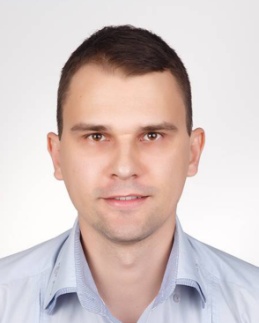 Artem.380358@2freemail.com  MANAGEMENT / CUSTOMER SERVICE / SALESSales & Customer Service: Over 5 years proven track record for high level of customer satisfaction.Management: Result-oriented, innovative and analytical leader, having developed and implemented systems and processes for higher quality and customer servicePROFESSIONAL EXPERIENCETOM FARRBISHKEK, KYRGYZSTANSTORE MANAGER                                                                           2016 – 2018Completes stores operational requirements by scheduling and assigning employees; following up on work results.  Manage stores staff by recruiting, selecting, orienting, and training employees. Identifies current and future customer requirements by establishing rapport with potential and actual customers and other persons in a position to understand service requirements.Manage professional and technical knowledge by attending educational workshops.Managing up to 10 members of staff.Managing and motivating staff to increase sales and ensure stores efficiency.Watchout LLC/ B360 Dubai, UAESALES ASSOCIATE                                                                         2015 –2016Welcome customers to the store and answer their queries Assess customers needs and provide assistance and information on product features.Team up with co-workers to ensure proper customer serviceFollow and achieve department’s sales goals on a monthly, quarterly basisLACOSTE BISHKEK, KYRGYZSTANSALES ASSOCIATE                                                                         2012 –2015Greet customers, offer assistance and serve them in order to ensure their needs are answered in a timely manner and in compliance with quality and customer service standardsAssist customers in their purchase decisions by helping them select relevant and appropriate products, offering proper advice Arrange and replenish on a continuous basis the shop shelves and ensure that the shop floor and shelves are kept clean and tidy at all timesWatch for and prevent security risks and thefts and escalate occurring incidents to the hierarchy in a timely manner in order to avert lossPerform physical and electronic inventory of shop products on a regular basis as per Company guidelines in order to ensure accurate stock keeping.S.O.U.L LTDBISHKEK, KYRGYZSTANSALES REPRESENTATIVE                                                             2009 – 2011Reached or exceeded sales quotas and financial objectives on a regular basis.Maintained sales pipeline records and updated as required.Assisted with training staff in integrated marketing solutions.Expanded client base through cold calling to qualified prospective customers.Assisted in developing pipeline for new retail business opportunities.ACADEMICSKYRGYZ – RUSSIAN SLAVIK UNIVERSITYFaculty of Computer Science                                   2006 – 2011BACHELOR’S DEGREEBISHKEK, KYRGYZSTANPERSONAL DATADate of Birth8th June 1988NationalityKyrgyzstanMarital StatusMarriedCurrent ResidenceDubai, UAEVisit Visa	COMPETENCIESADAPTABLE POSITIVE OPEN TO NEW IDEASQuick LearnerFlexible to changing environmentsExcellent Communication Skills Reliable Team Play Excellent Sales planningOrganizational and Managerial Skills Analytical and Logical ThinkingLEARNING AND DEVELOPMENTCustomer Service CourseBuilding a DepartmentCommunicatingDefining ServiceFixing Problems  Tools of the TradeLINGUISTIC SKILLSRussian Native SpeakerEnglish Fluent CommunicationCOMPUTERSInternational Computer Excellent MS skillsDriving License